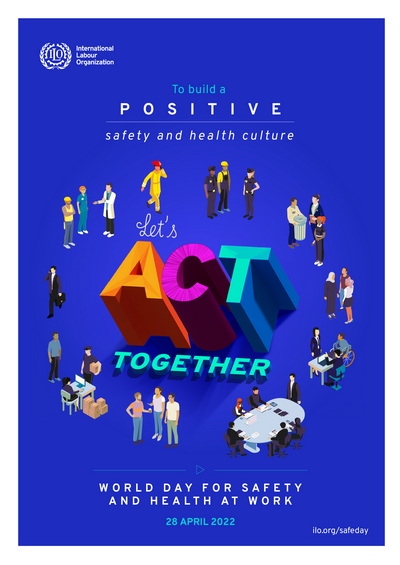 ПАМЯТКАпо проведениюМинск, 2022На протяжении многих лет Федерация профсоюзов Беларуси активно участвует в ежегодных мероприятиях и акциях, связанных с Всемирным днём охраны труда 28 апреля. Каждый год МОТ выбирает центральную тему, к которой необходимо привлечь внимание правительств, работодателей и общественности как к нерешенной проблеме в сфере условий и охраны труда. Тема Всемирного дня охраны труда в 2022 году – «Общими усилиями сформировать позитивную культуру охраны труда». Позитивная культура охраны труда на рабочих местах означает, что администрация и работники предприятий дорожат безопасной и здоровой производственной средой и прилагают усилия к ее обеспечению посредством системы установленных прав, ответственности и обязанностей, когда принципам профилактики придается самый высокий приоритет.  Необходимое для этого условие – открытый обмен информацией и диалог, построенный на доверии и взаимном уважении.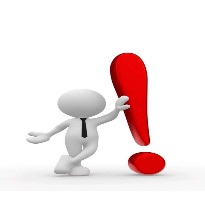 Принимая во внимание, что во время пандемии проблемы безопасности и охраны труда намного возросли, повышение роли профсоюзов в этом вопросе при восстановлении после кризиса имеет решающее значение. Пандемия COVID-19 еще раз показала, что наличие надежной системы охраны труда  при активном участии всех заинтересованных сторон, включая трудовые инспекции и органы здравоохранения, играют важнейшую роль в сохранении нормальных условий труда и обеспечении безопасности и здоровья работников на всех этапах – начиная с разработки и пересмотра политики и нормативно-правовой базы по охране труда до практического применения их на рабочих местах. Действенный социальный диалог вносит решающий вклад в укрепление ответственности и заинтересованности сторон в решении вопросов безопасности труда и имеет огромное значение для формирования позитивной культуры охраны труда. Сегодня все энергичнее ставится и решается вопрос о культуре охраны труда, которая становится одним из важнейших элементов управления предприятиями наряду с чисто производственными задачами.Культуру охраны труда не создать за один день, необходимо использование всех возможных средств разъяснения, профилактики, понимания опасностей и рисков, методов их предотвращения или ограничения. Культуру производства надо внедрять, как новую технологию производственной жизни. Зато результаты не заставят себя ждать.Профсоюзам для повсеместного внедрения позитивной культуры охраны труда как элемента управления предприятием необходимо, в рамках совместного диалога с органами власти и работодателями:- добиваться строгого соблюдения требований действующей нормативной базы;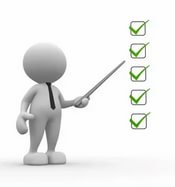 - активно участвовать в разработке и осуществлении эффективных мер профилактического и защищающего характера;- добиваться увеличения капитальных вложений, направленных на улучшение условий труда, реконструкцию и модернизацию производства, приобретение необходимого сертифицированного оборудования для работы и средств индивидуальной защиты;- принимать активное участие в обучении персонала, в том числе на рабочих местах;- настаивать на вовлечении всех участников трудового процесса – от высшего руководства до рабочих, в создание безопасных рабочих мест;-  требовать восстановления и развития системы оказания медицинской помощи на производстве. Реализация членскими организациями этих мер станет еще одним шагом на пути формирования позитивной культуры охраны труда и повышения его безопасности.Всемирный день охраны труда в 2022 году  посвящен стратегиям ФОРМИРОВАНИЯ   ПОЗИТИВНОЙ КУЛЬТУРЫ ОХРАНЫ ТРУДА ЧЕРЕЗ ПОДДЕРЖКУ И ПРОДВИЖЕНИЕ КОНЦЕПЦИИ «НУЛЕВОГО ТРАВМАТИЗМА»        В каждом регионе Беларуси определены даты проведения  мероприятий «Неделя нулевого травматизма»  на региональном и отраслевом уровнях .          Неделя нулевого травматизма проводится с целью обеспечения безопасности и здоровья работников на рабочих местах,  предотвращения случаев производственного травматизма в организациях (недопущения ни одного случая травмирования в организациях в этот период) путем оперативного выявления нарушений норм охраны труда и применения мер по их устранению. 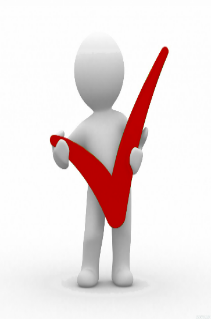       Принципами проведения Недель нулевого травматизма являются:- приоритет жизни работника и его здоровье;- ответственность руководителей и каждого работника за безопасность и соблюдение требований по охране труда;- вовлечение работников в обеспечение безопасных условий и охраны труда;- оценка и управление рисками на производстве;- обучение и информирование работников по вопросам охраны труда.        Основными  мероприятиями при проведении Недель нулевого травматизма являются:- обеспечение соответствия оборудования и процессов производства требованиям по охране труда;-  обеспечение безопасности работников на рабочих местах;- обеспечение работников средствами индивидуальной защиты, санитарно-бытовыми помещениями, смывающими и обезвреживающими средствами;- обучение безопасным методам и приемам выполнения работ, проведение инструктажа, стажировки и проверки знаний по вопросам охраны труда;- организация контроля за состоянием условий труда на рабочих местах с участием общественных инспекторов;- соблюдение трудовой и производственной дисциплины;-    проведение Дней охраны труда, смотров-конкурсов на лучшую организацию работы по охране труда и лучшего общественного инспектора, семинаров, круглых столов и телефонных прямых линий,  совещаний и иных мероприятий по вопросам охраны труда.            По итогам проведения Недель нулевого травматизма в организациях проводятся совещания (собрания) с участием руководителей, главных специалистов, работников служб охраны труда, представителей профсоюзов и составление соответствующего протокола (акта), в котором отражаются основные мероприятия по улучшению работы и формированию позитивной культуры охраны труда  через поддержку и продвижение концепции нулевого травматизма.         В протоколе (акте) отражаются итоги проведения Недели нулевого травматизма,  нарушения  выявленные в ходе проведения Недель нулевого травматизма, лица, ответственные за устранение выявленных нарушений, а также сроки устранения. Справочно.В 2021 году в организациях республики в результате несчастных случаев на производстве пострадало 1886 работающих (в 2020 году - 1889), из них 132 погибло (в 2020 году - 139).Оперативные данные свидетельствуют о снижении уровня общего травматизма на производстве в 2021 году в сравнении с 2020 годом по республике в целом на 0,2 процента, в том числе со смертельным исходим на 5 процентов (по данным Департамента государственной инспекции труда).Однако отмечено увеличение общего числа травмированных на производстве в организациях Гродненской области на 17 человек       (с 222 работающих в 2020 году до 239 работающих в 2021 году), Минской - на 13 человек (с 374 до 387) и Могилевской - на 11 человек (с 232 до 243). В организациях Гомельской области отмечен рост числа смертельно травмированных на 5 работников (с 15 погибших в 2020 году до 20 погибших в 2021 году) и Витебской - на одного человека (с 10 до 11). В организациях Минской области количество погибших осталось на уровне 2020 года (39 работников).Общий коэффициент частоты травмирования (количество пострадавших в результате несчастных случаев на производстве на 100 тыс. застрахованных по обязательному страхованию от несчастных случаев на производстве и профессиональных заболеваний) за 2021 год по сравнению с 2020 годом снизился с 49,1 до 49, в том числе со смертельным исходом - с 3,6 до 3,4. Наибольший коэффициент частоты травмирования отмечен в Минской области - 64,3, в том числе частоты смертельного травмирования - 6,5.ОПЕРАТИВНЫЕ ДАННЫЕ
о погибших на производстве в разрезе областей Республики Беларусь за январь-декабрь 2021 года в сравнении с аналогичным периодом 2020 годаОПЕРАТИВНЫЕ ДАННЫЕ
о тяжело травмированных на производстве в разрезе областей Республики Беларусь за январь-декабрь 2021 года в сравнении с аналогичным периодом 2020 года 	В целом данные анализа за 2021 год показывают снижение удельного веса несчастных случаев, произошедших при наличии вины работодателя (с 28,3 процента в 2020 году до 24,4 процента в 2021 году) и вины потерпевшего (с 43,6 до 42,4).Основными причинами несчастных случаев, произошедших в 2021 году, расследование которых завершено, явились:со стороны потерпевших:- нарушение трудовой и исполнительской дисциплины, требований нормативных правовых актов, технических нормативных правовых актов, локальных правовых актов по охране труда - 26 % от общего числа причин травмированных;- личная неосторожность - 17,2 %;- нарушение требований безопасности при эксплуатации транспортных средств, машин, механизмов, оборудования, оснастки, инструмента 2 %;- нахождение в состоянии алкогольного опьянения либо в состоянии, вызванном потреблением наркотических средств, психотропных веществ, их аналогов, токсических или других одурманивающих веществ - 1,5;- неприменение выданных средств индивидуальной защиты - 1,3%;со стороны должностных лиц нанимателя:- невыполнение руководителями и специалистами обязанностей по охране груда - 9,7 %;- допуск потерпевших к работе без проведения стажировки по вопросам охраны труда и (или) инструктажа по охране труда - 3,9%;допуск потерпевших к работе без обучения и проверки знаний по вопросам охраны труда - 3,8 %;- неудовлетворительное содержание и недостатки в организации рабочих мест - 3,4 %;- привлечение потерпевших к работе не по специальности (профессии) - 1,8 %;- необеспечение потерпевшего средствами индивидуальной защиты – 1,3 %;среди прочих причин:- нарушение требований по охране груда другими работниками – 5%;- нарушение правил дорожного движения другими лицами – 4 %.	Ситуация с травматизмом остается сложной и в 2022 году.       Так, по данным Департамента государственной инспекции труда Министерства труда и социальной защиты в первом квартале 2022 года 50 человек погибло и 150 получили тяжелые травмы. ОПЕРАТИВНЫЕ ДАННЫЕ
о погибших на производстве в разрезе областей Республики Беларусь за январь-март 2022 года в сравнении с аналогичным периодом 2021 годаОПЕРАТИВНЫЕ ДАННЫЕ
о тяжело травмированных на производстве в разрезе областей Республики Беларусь за январь-март 2022 года в сравнении с аналогичным периодом 2021 годаИсточник: сайт  Департамента государственной инспекции трудаНаименование административно-территориальной единицыВсегоВсегоНа 100 тыс. работающихНа 100 тыс. работающихНа 100 тыс. работающихНаименование административно-территориальной единицыянварь-декабрь 2020январь-декабрь 2021январь-декабрь 2020январь-декабрь 2021Брестская область23204,74,1Витебская область10112,42,7Гомельская область15203,04,0Гродненская область15143,83,6Минская область39396,56,5г. Минск24162,21,5Могилевская область13123,43,1РЕСПУБЛИКА БЕЛАРУСЬ1391323,63,4Наименование административно-территориальной единицыВсегоВсегоНа 100 тыс. работающихНа 100 тыс. работающихНаименование административно-территориальной единицыянварь-декабрь 2020январь-декабрь 2021январь-декабрь 2020январь-декабрь 2021Брестская область1048921,318,3Витебская область857420,618,0Гомельская область787815,715,7Гродненская область827320,918,6Минская область12014119,923,4г. Минск941188,811,0Могилевская область758319,321,4РЕСПУБЛИКА БЕЛАРУСЬ63865616,617,0Наименование административно-территориальной единицыВсегоВсегоНа 100 тыс. работающихНа 100 тыс. работающихНаименование административно-территориальной единицыянварь-март 2021январь-март 2022январь-март 2021январь-март 2022Брестская область4100,82,1Витебская область641,51,0Гомельская область150,21,0Гродненская область140,31,0Минская область981,51,4г. Минск4110,41,0Могилевская область481,12,2РЕСПУБЛИКА БЕЛАРУСЬ29500,81,3Наименование административно-территориальной единицыВсегоВсегоНа 100 тыс. работающихНа 100 тыс. работающихНаименование административно-территориальной единицыянварь-март 2021январь-март 2022январь-март 2021январь-март 2022Брестская область18193,84,0Витебская область20235,05,8Гомельская область20124,12,5Гродненская область13123,43,1Минская область36306,25,1г. Минск38333,53,1Могилевская область16214,55,9РЕСПУБЛИКА БЕЛАРУСЬ1611504,34,0